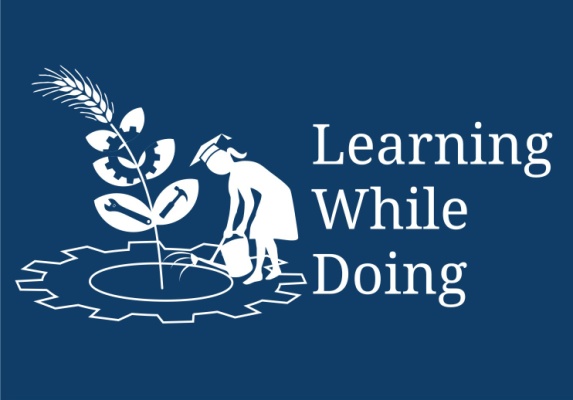 Costing for pickleCosting for pickleCosting for pickleCosting for pickleCosting for pickleSr.No.Name of ingredientQty. used( in gms)Rate per qty. (Rs.)Cost (Rs.)1Pieces of fruits / vegetables1000Rs. 40/- per kg.40.002Common salt100Rs.16/- per kg.1.603Turmeric powder20Rs.24/- per 100 gms4.804Asafoetida (Hing)20Rs. 24/- per 20 gms.24.005Red Chili powder30Rs. 110/- per kg.3.306Black Pepper (Miri)25Rs. 350/- per kg.8.757Mustard seeds125Rs. 50/- per kg.6.258Fenugreek  (Methi)30Rs. 65/- per kg.1.959Edible Oil / Mustard Oil250Rs. 100/- per kg.25.0010Total cost of material usedTotal cost of material usedTotal cost of material used115.6511Man power (25% on the cost of material used)Man power (25% on the cost of material used)Man power (25% on the cost of material used)28.9112Total cost of prepared pickle = Addition of row 10 and row 11Total cost of prepared pickle = Addition of row 10 and row 11Total cost of prepared pickle = Addition of row 10 and row 11144.56